Plan školske pločeRELJEF I RELJEFNI OBLICI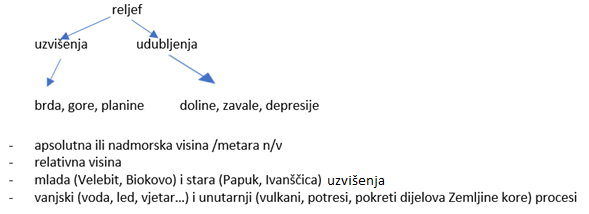 